Uitnodiging tot indienen van een sponsorvoorstel commerciële partner Energiehuis-WarmerWonen
Geachte mevrouw Geachte heerEnergiehuis-WarmerWonen is een samenwerkingsverband tussen Intercommunale Leiedal, Welzijn13, vzwEffect en de dertien steden en gemeenten van Zuid-West-Vlaanderen dat sinds 2017 werkt aan het opschalen van energiezuinige woningrenovaties in de regio.  In april 2021 starten wij een nieuw project met steun van de Europese Unie. Om dat te vieren, organiseren wij in mei 2021 een wedstrijd met bijhorende mediacampagne. Voor die wedstrijd zijn wij op zoek naar commerciële partners die energiezuinige installaties en –materialen aanbieden.Verderop in de brief vindt u een omschrijving van de wedstrijd en voorwaarden tot sponsoring terug.Indien u graag partner wilt worden van deze actie, moet uw voorstel uiterlijk ingediend zijn op maandag 15 maart 2021.Voor verdere inlichtingen kan u steeds terecht bijChristof Godderis 
Communicatiemedewerker Leiedal
Christof.godderis@leiedal.be056 24 16 16Bart Deneckere
RenovatieCoach Energiehuis-WarmerWonenBart.deneckere@leiedal.be 
056 24 16 19Met vriendelijke groetenFilip Vanhaverbekealgemeen directeurWedstrijdOm het aantal energiezuinige woningrenovaties in de regio een extra boost te geven, organiseert Energiehuis-WarmerWonen in het voorjaar 2021 een wedstrijd waarbij inwoners van Zuid-West-Vlaanderen (130.000 huishoudens) die een energiezuinige woningrenovatie willen uitvoeren, de kans krijgen een product, een pakket, of een voordeel te winnen dat een energiebesparing tot gevolg heeft. Voor de prijzen zijn we op zoek naar commerciële partners op gebied van energiezuinige oplossingen.Op de website www.energiehuis-warmerwonen.be zal gedurende 1 maand (mei 2021) een lijst staan met mogelijke energiezuinige ingrepen. Wij zoeken prijzen die passen binnen volgende energiezuinige categorieën:Isolatie voor vloer, gevel, dak, plat dakBuitenschrijnwerk (ramen, deuren, poorten)ZonnepanelenGascondensatieketelWarmtepomp (lucht – water)ZonneboilerWarmteboilerVentilatieWaardebonnenOm deel te nemen, kunnen mensen klikken op 1 van deze categorieën, waarna ze informatie krijgen over de categorie en de bijhorende energiebesparingen, samen met een link naar een PDF van een fiche met informatie over het te winnen product/voordeel en de producent. Deelnemers moeten hier ook een multiple choice vraag invullen over het product, waarvan het antwoord terug te vinden is op de website van de producent/leverancier of op de website www.energiehuis-warmerwonen.be .Per categorie worden alle deelnemers bijgehouden in een aparte databank. Winnaars worden aangeduid door een schiftingsvraag. Mensen kunnen aan maximaal twee categorieën deelnemen, maar kunnen maximaal 1 prijs winnen.RuilovereenkomstEnergiehuis-WarmerWonen is een onafhankelijke overheidsinstantie die kwaliteit nastreeft en die gekend is in de regio als instantie die antwoord biedt op alle energievragen van de inwoners.Als vaste return stellen wij voor:Onderaan de landingspagina van de wedstrijd op de website www.energiehuis-warmerwonen.be staan alle logo’s van de commerciële partnersRuimte voor een PDF-fiche op de website, onder de juiste categorie met de productinformatie, gebrand volgens de producent/leverancierEen redactioneel stukje over het product/producent op onze Facebookpagina in de maand van de wedstrijd, inhoudelijk te bespreken met de sponsorsPromotie voor de wedstrijd via mediacampagne, eigen kanalen en kanalen van de betrokken 13 gemeentenPromotie voor de wedstrijd op eigen kanalen van de sponsor mag, op voorwaarde dat duidelijk wordt gesteld dat de wedstrijd enkel geldt voor inwoners van het gebied van Intercommunale LeiedalBij te voegen informatieHet voorstel moet omvatten:Voorstel tot sponsoring: welk product met technische fiche, welke prijs/aandeel in het product, bepaalde voorwaarden om een plaatsing/toepassing mogelijk te maken; waardebon kan ook Waardebepaling van het voorstel tot sponsoringLogo in hoge definitieDe inhoud van de PDF-fiche over het aangeboden product of dienst met volgende informatie:Korte productomschrijving met werkelijke kostprijsEnergiebesparing uitgedrukt in CO2-uitstoot tov ander (type) toestelTerugverdientijd, besparing per jaar in euroEventueel links naar website producent Weigering: Geen link met energiebesparing Materialen die niet langer voldoen aan milieuvereisten zoals gespoten pur voor vloerisolatie en dakisolatie of spouw Uitvoering De ruilovereenkomst binnen de sponsoroproep wordt behandeld volgens de principes van de regelgeving overheidsopdrachten. De gewonnen prijzen worden uitgereikt op het juiste moment in het renovatieproces van de winnaar, zoals bepaald door de renovatiebegeleider van Energiehuis-WarmerWonen en de sponsor. De werken starten ten vroegste op 1 juli 2021 en moeten opgeleverd zijn op uiterlijk 1 juni 2022, of 1 jaar na de bekendmaking van de winnaars, tenzij anders bepaald (zie Artikel 5 van wedstijdreglement)De installatie gebeurt bij voorkeur door aannemers uit de aannemerspool van Energiehuis-WarmerWonen, eigen plaatsing is niet mogelijk. Door zelf aangestelde aannemer kan, mits de gewonnen prijs duidelijk vermeld wordt op de offerte en de factuur van de aannemer. Hij verbindt zich er ook toe de nodige attesten af te leveren en erkend zijn, dit per uitvoerende categorie. 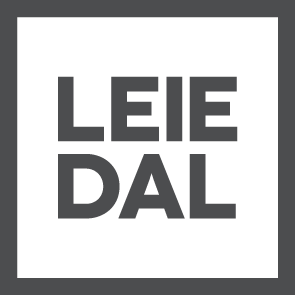 bijlage(n)uw kenmerkCGO CGO ons kenmerkchristof.godderis@leiedal.be 
 christof.godderis@leiedal.be 
 contact15 February 2021 15 February 2021 Kortrijk